FOR IMMEDIATE RELEASENOVEMBER 10, 2023HEAVY ROCK SONGSTRESS AMIRA ELFEKY RISES WITH “EVERYTHING I DO IS FOR YOU”INCENDIARY NEW SINGLE FOLLOWS ACCLAIMED MAJOR LABEL DEBUT,“COMING DOWN” – WATCH OFFICIAL VIDEO“EVERYTHING I DO IS FOR YOU” AVAILABLE NOW VIA ANEMOIA RECORDS/ATLANTIC RECORDSLISTEN HERE | WATCH OFFICIAL VISUALIZER HERE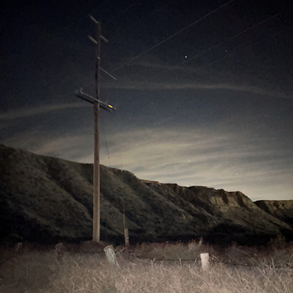 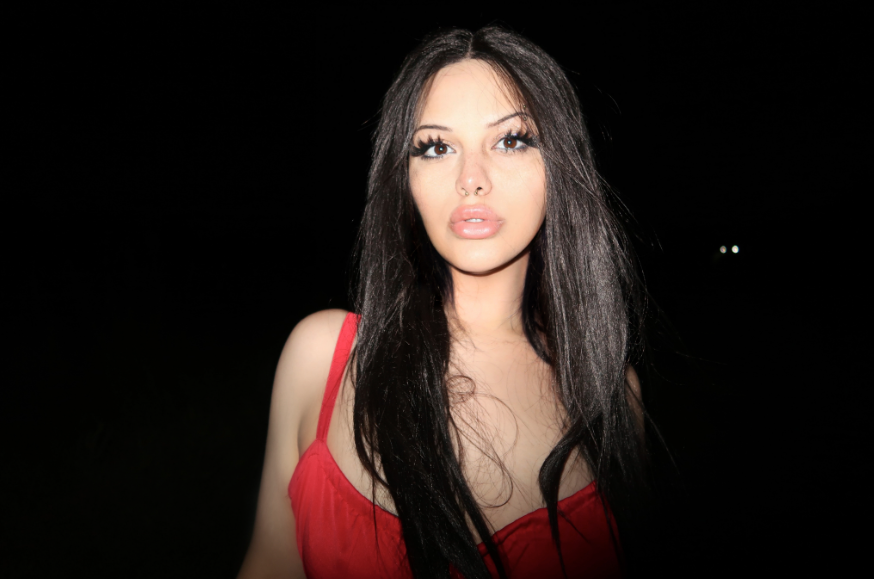 DOWNLOAD ASSETS HERE“A new generation of heavy rock is underway, and Amira Elfeky is one of the pillars of this incoming tidal wave.” – ONES TO WATCHHeavy rock songstress Amira Elfeky continues her explosive rise with her incendiary new single, “Everything I Do Is For You,” available now via Anemoia Records/Atlantic Records – Listen HERE. The track releases alongside an official visualizer – Watch HERE.Produced by her frequent collaborator youji2k, “Everything I Do Is For You” follows Elfeky’s deeply personal major label debut single,“Coming Down,” available everywhere now. An official music video is streaming now at YouTube HERE.“‘Everything I Do Is For You' delves into the complexities of my mental health journey, touching on love, self-acceptance, and the emotional struggles I've faced,” shared Elfeky. “Coming Down” earned immediate applause from outlets like NYLON, Billboard, and Ones To Watch, which declared it to be “a moody collection of dark, lurking guitar riffs that break through the surface as surging, cascading instrumentation explodes around the rising star. Elfeky's rich vocals give the track a lush layer of texture, weaving in and out of the storm clouds of production… There’s an impossible-to-ignore intensity and vulnerability to the youji2k-produced track, exemplifying Elfeky's promise as she explores the difficult uncertainty of mental health and codependency in interpersonal relationships.”Fueled by an unyielding passion for heavy rock, Amira Elfeky draws inspiration from the fervor of nu-metal and the evocative soundscapes of the 2000s. Elfeky’s relationship with Anemoia Records began almost two years ago, when she and masterer/mixer Tylor Bondar (Breland, Sueco) started working on music in imprint founder Ian Hunter’s Los Angeles home. She honed in on her sound with relentless effort, finally unveiling “Tonight (Demo)” in July 2023. Rich with indelible intensity and raw authenticity, the youji2k-produced track – which demonstrates Elfeky’s burgeoning prowess as she navigates the complex terrain of mental health struggles and codependency within relationships – proved an immediate sensation, earning more than 3M streams to date. A striking “Tonight” live performance video can be viewed now via YouTube HERE.Now, with “Everything I Do Is For You” and more new music to come via Anemoia/Atlantic, Amira Elfeky stands at the forefront of a heavy rock renaissance, beckoning fans to immerse themselves in her cyber-infused sonic universe and witness the rebirth of a musical era through her innovative lens.# # #CONNECT WITH AMIRA ELFEKYDISCORD | INSTAGRAM | TIKTOK | TWITTER | YOUTUBE CONTACTJessica Nall // Jessica.Nall@atlanticrecords.com